КАМЧАТСКИЙ КРАЙЗАКОНО ПРОФИЛАКТИКЕНЕЗАКОННОГО ПОТРЕБЛЕНИЯ НАРКОТИЧЕСКИХ СРЕДСТВИ ПСИХОТРОПНЫХ ВЕЩЕСТВ, ПОТРЕБЛЕНИЯ ТОКСИЧЕСКИХВЕЩЕСТВ, ЗЛОУПОТРЕБЛЕНИЯ АЛКОГОЛЬНОЙ ПРОДУКЦИЕЙ,НАРКОМАНИИ, ТОКСИКОМАНИИ И АЛКОГОЛИЗМАВ КАМЧАТСКОМ КРАЕПринят ПостановлениемЗаконодательного СобранияКамчатского края21 октября 2009 года N 598Статья 1. Предмет регулирования настоящего ЗаконаПредметом регулирования настоящего Закона являются отношения в сфере профилактики незаконного потребления наркотических средств и психотропных веществ, потребления токсических веществ, злоупотребления алкогольной продукцией, наркомании, токсикомании и алкоголизма в Камчатском крае (далее - профилактика наркомании, токсикомании и алкоголизма).(в ред. Закона Камчатского края от 23.09.2014 N 519)Статья 2. Правовое регулирование отношений в сфере профилактики наркомании, токсикомании и алкоголизма(статья 2 в ред. Закона Камчатского края от 23.09.2014 N 519)Правовое регулирование отношений в сфере профилактики наркомании, токсикомании и алкоголизма осуществляется в соответствии с Конституцией Российской Федерации, Федеральным законом от 21.11.2011 N 323-ФЗ "Об основах охраны здоровья граждан в Российской Федерации", Федеральным законом от 08.01.1998 N 3-ФЗ "О наркотических средствах и психотропных веществах" (далее - Федеральный закон "О наркотических средствах и психотропных веществах"), Федеральным законом от 24.06.1999 N 120-ФЗ "Об основах системы профилактики безнадзорности и правонарушений несовершеннолетних" (далее - Федеральный закон "Об основах системы профилактики безнадзорности и правонарушений несовершеннолетних"), иными федеральными законами и нормативными правовыми актами Российской Федерации, Уставом Камчатского края, настоящим Законом, иными законами и нормативными правовыми актами Камчатского края.Статья 3. Цель настоящего Закона и основные принципы осуществления деятельности по профилактике наркомании, токсикомании и алкоголизма(в ред. Закона Камчатского края от 23.09.2014 N 519)1. Целью настоящего Закона является предупреждение возникновения и распространения незаконного потребления наркотических средств и психотропных веществ, потребления токсических веществ, злоупотребления алкогольной продукцией, наркомании, токсикомании и алкоголизма в Камчатском крае.(в ред. Закона Камчатского края от 23.09.2014 N 519)2. Деятельность по профилактике наркомании, токсикомании и алкоголизма основывается на следующих принципах:(в ред. Закона Камчатского края от 23.09.2014 N 519)1) соблюдение прав человека и гражданина;2) приоритетность мер по раннему выявлению лиц, незаконно потребляющих наркотические средства и психотропные вещества, потребляющих токсические вещества или злоупотребляющих алкогольной продукцией;(в ред. Закона Камчатского края от 23.09.2014 N 519)3) гарантированность и доступность наркологической помощи лицам, больным наркоманией, токсикоманией или алкоголизмом;(в ред. Закона Камчатского края от 23.09.2014 N 519)4) систематичность в проведении профилактической работы с лицами, незаконно потребляющими наркотические средства и психотропные вещества, потребляющими токсические вещества или злоупотребляющими алкогольной продукцией;(в ред. Закона Камчатского края от 23.09.2014 N 519)5) соблюдение конфиденциальности полученной информации о лицах, незаконно потребляющих наркотические средства и психотропные вещества, потребляющих токсические вещества или злоупотребляющих алкогольной продукцией, а также больных наркоманией, токсикоманией или алкоголизмом.(в ред. Закона Камчатского края от 23.09.2014 N 519)Статья 4. Основные понятия, используемые в настоящем Законе(статья 4 в ред. Закона Камчатского края от 23.09.2014 N 519)1. Основные понятия, используемые в настоящем Законе, применяются в том же значении, что и в Федеральном законе "О наркотических средствах и психотропных веществах", Федеральном законе "Об основах системы профилактики безнадзорности и правонарушений несовершеннолетних".2. Для целей настоящего Закона также применяются следующие основные понятия:1) алкоголизм - заболевание, обусловленное зависимостью от алкогольной продукции;2) токсикомания - заболевание, обусловленное зависимостью от токсических веществ;3) токсические вещества - вещества синтетического или естественного происхождения, растения, препараты, природные материалы, вызывающие зависимость и не относящиеся к наркотическим средствам, психотропным веществам и их прекурсорам;4) больной алкоголизмом - лицо, которому по результатам медицинского обследования установлен диагноз "алкоголизм";5) больной токсикоманией - лицо, которому по результатам медицинского обследования установлен диагноз "токсикомания".Статья 5. Утратила силу. - Закон Камчатского края от 23.09.2014 N 519.Статья 6. Полномочия органов государственной власти Камчатского края в сфере профилактики наркомании, токсикомании и алкоголизма1. Законодательное Собрание Камчатского края осуществляет следующие полномочия:1) принимает законы и иные нормативные правовые акты Камчатского края в сфере профилактики наркомании, токсикомании и алкоголизма;(в ред. Закона Камчатского края от 23.09.2014 N 519)2) осуществляет иные полномочия, предусмотренные федеральным законодательством и законодательством Камчатского края.(в ред. Закона Камчатского края от 23.09.2014 N 519)2. Правительство Камчатского края осуществляет следующие полномочия:1) осуществляет нормативное правовое регулирование в сфере профилактики наркомании, токсикомании и алкоголизма в пределах своих полномочий в соответствии с федеральным законодательством и законодательством Камчатского края;(в ред. Закона Камчатского края от 23.09.2014 N 519)2) координирует деятельность иных исполнительных органов Камчатского края при осуществлении ими полномочий в сфере профилактики наркомании, токсикомании и алкоголизма;(в ред. Законов Камчатского края от 23.09.2014 N 519, от 04.04.2023 N 217)3) утверждает государственные программы Камчатского края, содержащие мероприятия в сфере профилактики наркомании, токсикомании и алкоголизма;(в ред. Закона Камчатского края от 23.09.2014 N 519)4) определяет в соответствии с федеральным законодательством территории, в пределах которых осуществляется контроль за хранением, перевозкой или пересылкой наркотических средств, психотропных веществ и их прекурсоров;(в ред. Закона Камчатского края от 23.09.2014 N 519)5) устанавливает порядок осуществления мониторинга потребления токсических веществ и злоупотребления алкогольной продукцией в Камчатском крае;(в ред. Закона Камчатского края от 23.09.2014 N 519)6) организует привлечение общественных и иных организаций, граждан к участию в деятельности по профилактике наркомании, токсикомании и алкоголизма;(в ред. Закона Камчатского края от 23.09.2014 N 519)6.1) устанавливает порядок предоставления государственной поддержки организациям, которые осуществляют мероприятия по профилактике наркомании, токсикомании и алкоголизма, мероприятия по медицинской реабилитации и социальной реабилитации, социальной и трудовой реинтеграции лиц, незаконно потребляющих наркотические средства и психотропные вещества, потребляющих токсические вещества, злоупотребляющих алкогольной продукцией, либо оказывают финансовую помощь в осуществлении таких мероприятий;(п. 6.1) введен Законом Камчатского края от 23.09.2014 N 519)7) взаимодействует с территориальными органами федеральных органов исполнительной власти по Камчатскому краю, уполномоченными на решение задач в сфере оборота наркотических средств, психотропных веществ и их прекурсоров, а также в области противодействия их незаконному обороту;(в ред. Закона Камчатского края от 23.09.2014 N 519)8) осуществляет иные полномочия, предусмотренные федеральным законодательством и законодательством Камчатского края.(в ред. Закона Камчатского края от 23.09.2014 N 519)3. Иные исполнительные органы Камчатского края осуществляют следующие полномочия:(в ред. Законов Камчатского края от 23.09.2014 N 519, от 04.04.2023 N 217)1) осуществляют нормативное правовое регулирование в сфере профилактики наркомании, токсикомании и алкоголизма в пределах своих полномочий в соответствии с федеральным законодательством и законодательством Камчатского края;2) участвуют в разработке и реализации государственных программ Камчатского края, содержащих мероприятия в сфере профилактики наркомании, токсикомании и алкоголизма;3) осуществляют иные полномочия в сфере профилактики наркомании, токсикомании и алкоголизма в пределах своей компетенции в соответствии с федеральным законодательством и законодательством Камчатского края.4. Исполнительные органы Камчатского края осуществляют профилактику наркомании, токсикомании и алкоголизма непосредственно и (или) через подведомственные им краевые государственные учреждения во взаимодействии с иными органами государственной власти Камчатского края, территориальными органами федеральных органов исполнительной власти по Камчатскому краю, органами местного самоуправления муниципальных образований в Камчатском крае, комиссиями по делам несовершеннолетних и защите их прав, средствами массовой информации, организациями и гражданами.(часть 4 введена Законом Камчатского края от 23.09.2014 N 519; в ред. Закона Камчатского края от 04.04.2023 N 217)Статья 7. Антинаркотическая комиссия в Камчатском крае1. Антинаркотическая комиссия в Камчатском крае создается в целях обеспечения координации деятельности территориальных органов федеральных органов исполнительной власти по Камчатскому краю, исполнительных органов Камчатского края, органов местного самоуправления муниципальных образований в Камчатском крае по противодействию незаконному обороту наркотических средств, психотропных веществ и их прекурсоров, а также осуществления мониторинга и оценки развития наркоситуации в Камчатском крае.(в ред. Законов Камчатского края от 23.09.2014 N 519, от 04.04.2023 N 217)2. Антинаркотическая комиссия в Камчатском крае осуществляет свою деятельность в соответствии с Положением об антинаркотической комиссии в субъекте Российской Федерации, утвержденным Указом Президента Российской Федерации от 18.10.2007 N 1374 "О дополнительных мерах по противодействию незаконному обороту наркотических средств, психотропных веществ и их прекурсоров".3. Состав Антинаркотической комиссии в Камчатском крае утверждается распоряжением губернатора Камчатского края.(часть 3 введена Законом Камчатского края от 23.09.2014 N 519)Статья 8. Участие комиссий по делам несовершеннолетних и защите их прав в осуществлении профилактики наркомании, токсикомании и алкоголизма(статья 8 в ред. Закона Камчатского края от 23.09.2014 N 519)Комиссии по делам несовершеннолетних и защите их прав участвуют в осуществлении профилактики наркомании, токсикомании и алкоголизма в пределах своей компетенции в соответствии с Федеральным законом "Об основах системы профилактики безнадзорности и правонарушений несовершеннолетних", Постановлением Правительства Российской Федерации от 06.11.2013 N 995 "Об утверждении Примерного положения о комиссиях по делам несовершеннолетних и защите их прав", положениями о комиссиях по делам несовершеннолетних и защите их прав, утвержденными постановлением Правительства Камчатского края.(в ред. Закона Камчатского края от 05.07.2018 N 241)Статья 9. Участие средств массовой информации в осуществлении профилактики наркомании, токсикомании и алкоголизма(статья 9 в ред. Закона Камчатского края от 23.09.2014 N 519)Средства массовой информации в соответствии с федеральным законодательством могут участвовать в осуществлении профилактики наркомании, токсикомании и алкоголизма путем формирования в обществе негативного отношения к незаконному потреблению наркотических средств и психотропных веществ, потреблению токсических веществ и злоупотреблению алкогольной продукцией, информирования населения о мероприятиях, направленных на профилактику наркомании, токсикомании и алкоголизма, проводимых в Камчатском крае.Статья 10. Участие общественных и иных организаций, граждан в осуществлении профилактики наркомании, токсикомании и алкоголизма(статья 10 в ред. Закона Камчатского края от 23.09.2014 N 519)1. Общественные и иные организации, граждане, в том числе добровольцы (волонтеры), вправе принимать участие в осуществлении профилактики наркомании, токсикомании и алкоголизма.(в ред. Закона Камчатского края от 05.07.2018 N 241)2. Участие общественных и иных организаций, граждан в осуществлении профилактики наркомании, токсикомании и алкоголизма может выражаться:1) в осуществлении консультирования граждан, в том числе несовершеннолетних, незаконно потребляющих наркотические средства и психотропные вещества, потребляющих токсические вещества и алкогольную продукцию;2) в пропаганде и (или) формировании навыков здорового образа жизни;3) в нравственном, эстетическом, физическом, трудовом воспитании и обучении граждан, в том числе несовершеннолетних;4) в осуществлении мероприятий по социальной реабилитации лиц, незаконно потребляющих наркотические средства и психотропные вещества, потребляющих токсические вещества, злоупотребляющих алкогольной продукцией;5) в оказании финансовой помощи в осуществлении мероприятий по медицинской реабилитации и социальной реабилитации, социальной и трудовой реинтеграции лиц, незаконно потребляющих наркотические средства или психотропные вещества, потребляющих токсические вещества, злоупотребляющих алкогольной продукцией;6) во взаимодействии с органами государственной власти, органами местного самоуправления муниципальных образований в Камчатском крае, организациями, осуществляющими мероприятия по профилактике наркомании, токсикомании и алкоголизма;7) в осуществлении иных мероприятий по профилактике наркомании, токсикомании и алкоголизма в соответствии с федеральным законодательством и законодательством Камчатского края.Статья 10.1. Мониторинг наркоситуации, потребления токсических веществ и злоупотребления алкогольной продукцией в Камчатском крае(статья 10.1 введена Законом Камчатского края от 23.09.2014 N 519)1. Мониторинг наркоситуации в Камчатском крае осуществляется в соответствии с Положением о государственной системе мониторинга наркоситуации в Российской Федерации, утвержденным Постановлением Правительства Российской Федерации от 20.06.2011 N 485 "Об утверждении Положения о государственной системе мониторинга наркоситуации в Российской Федерации", и в порядке, установленном в соответствии с Указом Президента Российской Федерации от 18.10.2007 N 1374 "О дополнительных мерах по противодействию незаконному обороту наркотических средств, психотропных веществ и их прекурсоров" Государственным антинаркотическим комитетом.(в ред. Закона Камчатского края от 05.07.2018 N 241)2. Мониторинг потребления токсических веществ и злоупотребления алкогольной продукцией в Камчатском крае осуществляется в порядке, установленном постановлением Правительства Камчатского края.Статья 11. Финансовое обеспечение мероприятий в сфере профилактики наркомании, токсикомании и алкоголизма(статья 11 в ред. Закона Камчатского края от 23.09.2014 N 519)Финансовое обеспечение мероприятий в сфере профилактики наркомании, токсикомании и алкоголизма осуществляется за счет средств, предусмотренных законом Камчатского края о краевом бюджете на очередной финансовый год и на плановый период на реализацию государственных программ Камчатского края, содержащих соответствующие мероприятия, а также иных не запрещенных федеральным законодательством источников.Статья 12. Заключительные положения1. Настоящий Закон вступает в силу через 10 дней после его официального опубликования.2. Со дня вступления в силу настоящего Закона признать утратившим силу Закон Корякского автономного округа от 22.01.2004 N 263-оз "О профилактике наркомании и токсикомании на территории Корякского автономного округа".ГубернаторКамчатского краяА.А.КУЗЬМИЦКИЙг. Петропавловск-Камчатский28 октября 2009 годаN 314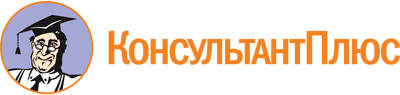 Закон Камчатского края от 28.10.2009 N 314
(ред. от 04.04.2023)
"О профилактике незаконного потребления наркотических средств и психотропных веществ, потребления токсических веществ, злоупотребления алкогольной продукцией, наркомании, токсикомании и алкоголизма в Камчатском крае"
(принят Постановлением Законодательного Собрания Камчатского края от 21.10.2009 N 598)Документ предоставлен КонсультантПлюс

www.consultant.ru

Дата сохранения: 18.06.2023
 28 октября 2009 годаN 314Список изменяющих документов(в ред. Законов Камчатского краяот 05.03.2010 N 403, от 23.09.2014 N 519,от 05.07.2018 N 241, от 04.04.2023 N 217)